If you do not wish to receive these emails, please click hereto unsubscribe from ASSP Permian Basin Chapter messages.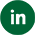 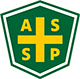 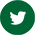 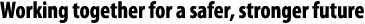 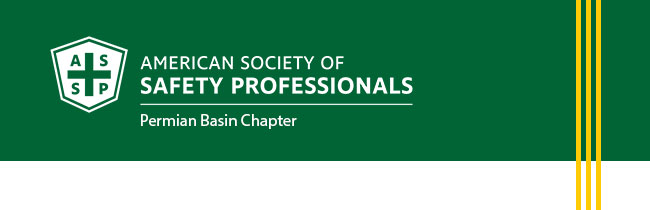 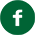 